May 29, 2015					 Advice No. CNG/W15-05-01Mr. Steven V. King Executive Director and SecretaryWashington Utilities & Transportation CommissionP.O. Box 47250Olympia, WA  98504-7250Re:	Pipeline Replacement Cost Recovery Mechanism in Accordance with Commission Policy Statement in Docket UG-120715.   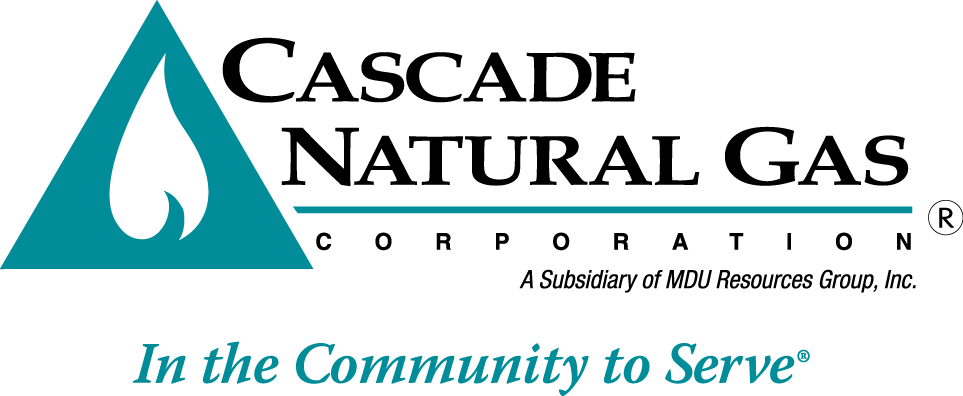 Dear Mr. King:In accordance with the Commission’s policy statement in Docket UG-120715 Cascade hereby submits its update to the Cost Recovery Mechanism with actual costs as of April 30, 2015, and estimated costs through October 31, 2015.If there are any questions regarding this update please contact me at (509) 734-4593.Sincerely,Michael ParvinenDirector, Regulatory Affairs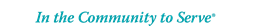 